Муниципальное бюджетное общеобразовательное учреждение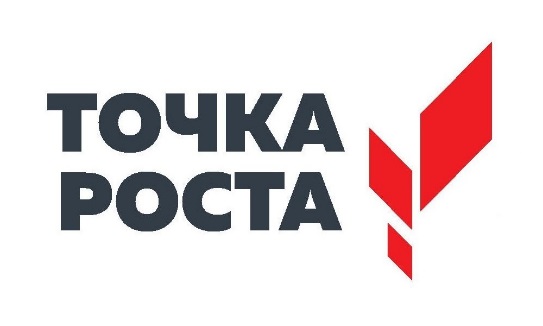 «Добрянская средняя общеобразовательная школа №3»Центр образования цифрового и гуманитарного профиля«Точка роста» Положение о Муниципальном конкурсе компьютерной графики «#КомГраф»
среди учащихся образовательных  учреждений Добрянского городского округаОбщие положения1.1 Конкурс компьютерной графики «#КомГраф» (Далее – Конкурс) проводится среди учащихся общеобразовательных учреждений и учреждений дополнительного образования с целью привлечения общественного внимания к вопросам использования компьютерной графики, выявления одаренных детей, а также для развития их творческого потенциала и привлечения к активному использованию информационных технологий в творческой деятельности.1.2. Конкурс проводится ежегодно, 1 раз в год.1.3. Форма участия в конкурсе – заочная1.4. Конкурс решает следующие задачи:выявление творчески одаренных детей;повышение общей культуры молодого поколения;пропаганда информационной культуры интеллектуальной и профессиональной деятельности;развитие информационных компетентностей обучающихся в области компьютерной графики;поощрение развития навыков самостоятельной работы и стремления к обучению;Организатор конкурса: Центр образования цифрового и гуманитарного профиля «Точка роста», существующего как структурное подразделение на базе МБОУ «Добрянская средняя общеобразовательная школа № 3» Сроки и правила проведения Конкурса: Конкурс проводится с 1 апреля 2021 по 17 мая 2021года. Конкурс проводится в 2 этапа: – 1-й этап «Прием работ» – с 1 апреля 2021 года по 1 мая 2021 года;– 2-й этап «Оценка работ» – с 2 мая 2021 года  по 17 мая 2021.Итоги конкурса будут опубликованы 18 мая 2021 года в сообществе «Точка роста. Добрянка», https://vk.com/club198076842 (Социальная сеть «ВК») и на сайте МБОУ ДСОШ №3 в Разделе «Точка роста», http://school3.dobryanka-edu.ru/tochka_rosta/meroprijatija_centra/2021/3/. Назначают жюри Конкурса (далее – жюри). В состав жюри входят преподаватели Центра образования «Точка Роста» г. Добрянка и представители Управления образования Добрянского городского округа.Жюри разрабатывает критерии оценивания работ.Требования к участию в КонкурсеУчастником конкурса может являться любой учащийся общеобразовательного учреждения, художественной школы, учреждения дополнительного образованияКонкурс компьютерной графики проводится для обучающихся трех возрастных категорий:до 10 лет;10-14 лет;15-18 лет;Работы обязательно сопровождаются заявкой Приложение 1.Работу с заявкой необходимо направлять на электронный адрес komgraf3@yandex.ruОдна работа не может быть представлена более чем в одной номинации.Номинации конкурса:Векторная графика. Работы, выполненные при помощи графических программ.Растровая графика Компьютерная живопись (прорисовка от руки). Работы, выполненные при помощи графических программ, с имитацией художественных материалов: пастель, акварель, живопись маслом, карандаш.  Коллаж.  Работы, скомпонованные из элементов фотографий, художественных текстур и фактур (фотографии холста, масляной или акварельной живописи). Для данных работ должны быть представлены исходные файлы (материалы из которых была сформирована конкурсная работа).Анимация. Компьютерная анимация. ​ Классическая анимация.3 D графика.Темы конкурса:Сказочные персонажи и фантастические герои.Дизайн (помещения, дизайн объектов окружающий среды).Объекты будущего (транспорт, техника, помещения).Требования к творческим работам:Работы необходимо представить  в электронном варианте – размер работы не должен превышать 3 Мб, формат JPEG, разрешение не менее 300 dpi (изображение должно быть растрировано!).
Работы, выполненные в USAnimation, Macromedia Flash и др. – необходимо экспортировать в  файл с расширением swf, или gif.Файл видеоролика с небольшой презентацией работы должен быть размещен в облачном хранилище и его размер не должен превышать 100 Мб (Ссылку отправить по E-mail)Оценка работКаждая работа, участвующая в Конкурсе компьютерной графики регистрируется.Итоги Конкурса компьютерной графики подводятся по возрастным категориям, списки победителей и призеров размещаются в сообществе конкурса.Критерии оценки:Соответствие теме;Художественный вкус;Композиция;Дизайн рисунка;Количество и качество используемых эффектов.Подведение итогов конкурсаИтоги конкурса оформляются итоговым протоколом.Итоги конкурса подводятся по возрастным категориям.Решением заседания жюри конкурса на основании итогового протокола определяются победители (1 место) и призёры (2,3 место) конкурса в каждой возрастной категории. Победителям и призёрам конкурса в каждой категории вручаются дипломы в электронном виде.Каждому участнику Конкурса выдается сертификат участника в электронном виде вне зависимости от результатов оценки жюри.Авторские праваВсе работы, предоставленные авторами, а также созданные в рамках Конкурса, впоследствии будут безвозмездно использованы в некоммерческих социальных программах, в благотворительных акциях и прочих добровольческих проектах с указанием автора и ссылкой на его участие в Конкурсе.В случае предъявления претензий или жалоб на нарушение авторского права со стороны третьего лица или организации, художественная работа снимается с дальнейшего участия в конкурсе и всю ответственность по претензии несёт лицо, предоставившее материал.По окончании Конкурса работы остаются у организаторов Конкурса.Приложение 1Заявка на участие в конкурсе№ФИОВозраст ШколаНазвание работыНоминацияТемаРуководительпроекта